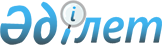 О внесении изменений и дополнения в приказ Министра внутренних дел Республики Казахстан от 5 декабря 2015 года № 995 "Об утверждении Типового положения о консультативно-совещательных органах при территориальных органах внутренних дел"Приказ Министра внутренних дел Республики Казахстан от 16 мая 2019 года № 431. Зарегистрирован в Министерстве юстиции Республики Казахстан 17 мая 2019 года № 18695
      ПРИКАЗЫВАЮ:
      1. Внести в приказ Министра внутренних дел Республики Казахстан от 5 декабря 2015 года № 995 "Об утверждении Типового положения о консультативно-совещательных органах при территориальных органах внутренних дел" (зарегистрирован в Реестре государственной регистрации нормативных правовых актов № 12553, опубликован в информационно-правовой системе "Әділет" 13 января 2016 года) следующие изменения и дополнение:
      преамбулу указанного приказа изложить в следующей редакции: 
      "В соответствии с подпунктом 25) статьи 11 Закона Республики Казахстан от 23 апреля 2014 года "Об органах внутренних дел Республики Казахстан" ПРИКАЗЫВАЮ:";
      в Типовое положение о консультативно-совещательных органах при территориальных органах внутренних дел, утвержденное указанным приказом:
      заголовок главы 1 изложить в следующей редакции: 
      "Глава 1. Общее положение";
      заголовок главы 2 изложить в следующей редакции:
      "Глава 2. Цели и задачи консультативно-совещательных органов";
      заголовок главы 3 изложить в следующей редакции: 
      "Глава 3. Права консультативно-совещательных органов";
      заголовок главы 4 изложить в следующей редакции:
      "Глава 4. Организация деятельности консультативно-совещательных органов";
      дополнить пунктом 8-1 следующего содержания:
       "8-1 Срок полномочий консультативно-совещательных органов составляет три года.";
      заголовок главы 5 изложить в следующей редакции: 
      "Глава 5. Планирование и проведение заседаний консультативно-совещательных органов";
      заголовок главы 6 изложить в следующей редакции: 
      "Глава 6. Порядок прекращения и приостановления полномочий членов консультативно-совещательных органов";
      заголовок главы 7 изложить в следующей редакции: 
      "Глава 7. Порядок утверждения новых членов консультативно-совещательных органов";
      заголовок главы 8 изложить в следующей редакции: 
      "Глава 8. Формы работы и решения консультативно-совещательных органов".
      2. Департаменту кадровой политики Министерства внутренних дел Республики Казахстан (Суйнбаев С.К.) в установленном законодательством Республики Казахстан порядке обеспечить:
      1) государственную регистрацию настоящего приказа в Министерстве юстиции Республики Казахстан;
      2) в течение десяти календарных дней со дня государственной регистрации настоящего приказа направление его на казахском и русском языках в Республиканское государственное предприятие на праве хозяйственного ведения "Институт законодательства и правовой информации Республики Казахстан" для официального опубликования и включения в Эталонный контрольный банк нормативных правовых актов Республики Казахстан;
      3) размещение настоящего приказа на интернет-ресурсе Министерства внутренних дел Республики Казахстан;
      4) в течение десяти рабочих дней после государственной регистрации настоящего приказа в Министерстве юстиции Республики Казахстан представление в Юридический департамент Министерства внутренних дел Республики Казахстан сведений об исполнении мероприятий, предусмотренных подпунктами 1), 2) и 3) настоящего пункта.
      3. Контроль за исполнением настоящего приказа возложить на курирующего заместителя министра внутренних дел Республики Казахстан.
      4. Настоящий приказ вводится в действие по истечении десяти календарных дней после дня его первого официального опубликования.
					© 2012. РГП на ПХВ «Институт законодательства и правовой информации Республики Казахстан» Министерства юстиции Республики Казахстан
				
      Министр внутренних дел
Республики Казахстан
генерал-майор полиции 

Е. Тургумбаев
